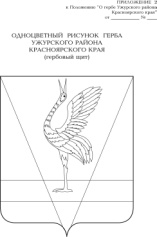 АДМИНИСТРАЦИЯ УЖУРСКОГО РАЙОНАКРАСНОЯРСКОГО КРАЯПОСТАНОВЛЕНИЕ10.08.2023                                        г. Ужур                                                   № 605      О внесении изменений в постановление администрации Ужурского района от 28.10.2022 № 797 «О предоставлении мер социальной поддержки детям из семей лиц, принимающих участие в специальной военной операции»Руководствуясь указом Губернатора Красноярского края от 18.07.2023 № 198-уг «О внесении изменений в указ Губернатора Красноярского края от 25.10.2022 № 317-уг «О социально-экономических мерах поддержки лиц, принимающих участие в специальной военной операции, и членов их семей», Уставом Ужурского района, ПОСТАНОВЛЯЮ:1. Внести в постановление администрации Ужурского района от 28.10.2022 № 797 «Об утверждении административного регламента предоставления муниципальной  услуги «О предоставлении мер социальной поддержки детям из семей лиц, принимающих участие в специальной военной операции» (далее - Постановление) следующие изменения:1.1. В наименовании, пункте 2 Постановления и в приложении к нему слово «принимающих» заменить словами «принимающих (принимавших)»;1.2.  Дополнить Постановление пунктом 1.4. следующего содержания: «1.4. Предоставление мер социальной поддержки осуществляется:вне зависимости от окончания участия граждан в специальной военной операции или окончания проведения специальной военной операции – 
при предоставлении мер социальной поддержки, предусмотренных  
подпунктами 1.1‒1.3,  пункта 1 настоящего Постановления»;1.3. Дополнить Постановление пунктом 1.5. следующего содержания: «1.5. Установить, что меры социальной поддержки,  предусмотренные подпунктами 1.1‒1.3, пункта 1 настоящего Постановления,  распространяются 
на членов семей участников специальной военной операции:получивших увечье (ранение, травму, контузию) или заболевание 
при выполнении задач специальной военной операции;погибших при выполнении задач специальной военной операции либо умерших вследствие увечья (ранения, травмы, контузии) или заболевания, полученных ими при указанных обстоятельствах;признанных безвестно отсутствующими или объявленных умершими
в связи с их участием в специальной военной операции, пропавших без вести при выполнении задач специальной военной операции.»;1.4. Пункт 4 Постановления изложить в следующей редакции: «4. Постановление вступает в силу в день, следующий за днем его официального опубликования в специальном выпуске районной газеты «Сибирский хлебороб», и применяется к правоотношениям, возникшим с 24.02.2022». 2. Постановление вступает в силу в день, следующий за днем его официального опубликования в специальном выпуске районной газеты «Сибирский хлебороб».Глава района                                                                                      К.Н. Зарецкий 